Matemática                                                     Primer Año Básico  Unidad 4OA 13Objetivo de AprendizajeDescribir la posición de objetos y personas con relación a sí mismo y a otros objetos y personas, usando un lenguaje común (como derecha e izquierda).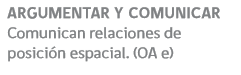 DESCRIPCIÓN DE LA ACTIVIDADES1 Se llama a 5 alumnos. Cada uno lleva su nombre escrito en un papel colocado sobre su pecho. El resto de los alumnos del curso realiza preguntas como:a ¿Quién está a la derecha de_____? b ¿Quién está a la izquierda de____?2Completan las siguientes situaciones con las palabras: derecha – izquierdaarriba - abajo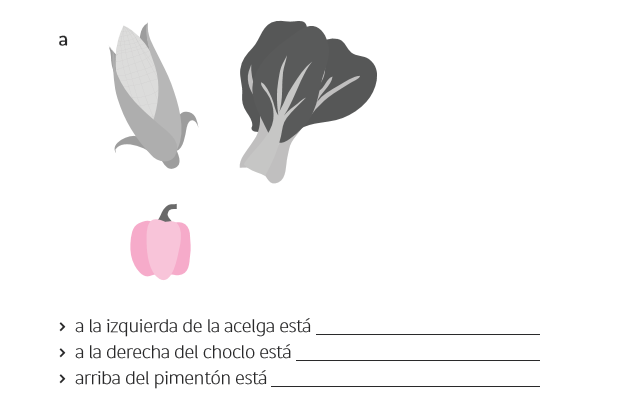 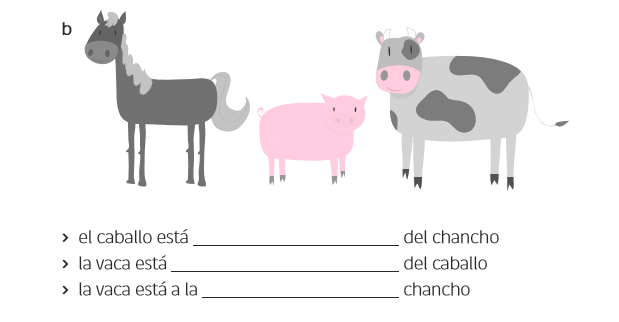 3 Contestan las siguientes preguntas, completando con delante y atrás: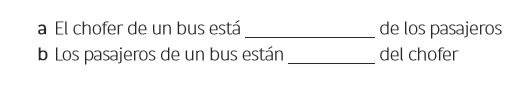 ! Observaciones al docente:  La siguiente actividad se puede realizar en Educación Física y Salud. Se sugiere elaborar tarjetas adicionales de acuerdo a lo que dominan los alumnos, aumentando la complejidad.4Cada par de alumnos recibe una tarjeta en que van escritas las siguientes instrucciones que deben realizar en el patio. Dos niños lo hacen, otros dos verifican y luego se cambian.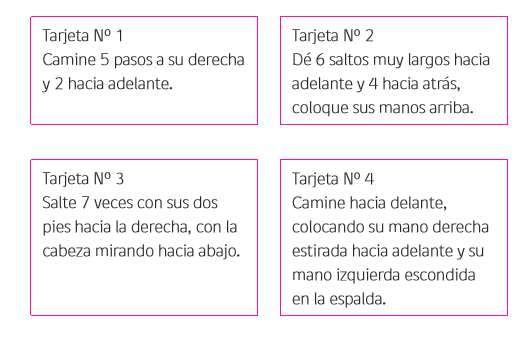 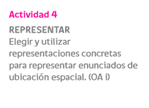 